Protestantse Gemeente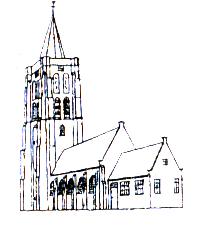 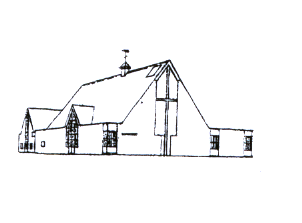 OostkapelleOrde van dienst zondag 13 januari.Orgelspel/voorzang: Lied 518 – 1, 2, 3 en 4Welkom door de ouderling van dienstIntochtslied: Lied 283: 1,2,3StilgebedBemoediging: v. Onze hulp is in de Naam van de HeerDie hemel en aarde gemaakt heeft                       v. die eeuwig trouw is                       a. en nooit  loslaat wat zijn hand begonGroet KyriegebedGlorialied: Lied 305 Gesprek met de kinderenGebed  bij de opening van het WoordSchriftlezing: Jesaja 40 3-5 – lector Arie van Mastrigt Zingen: Lied 527: 1,2Schriftlezing: Mattheus 6 1-6 - lector Arie van Mastrigt Zingen: Lied 527: 3,5VerkondigingMeditatief orgelspelZingen: Lied 1001Kinderen komen terug van de nevendienstDank- en voorbeden – Stilgebed en het OVCollectenZingen: Lied 791Heenzending en Zegen -  Drie maal AMEN